Российская ФедерацияНовгородская область Крестецкий районАдминистрация Новорахинского   сельского поселения ПОСТАНОВЛЕНИЕот 25.04.2016 № 132 д. Новое РахиноОб утверждении Порядка  осуществления внутреннего финансового аудита в Администрации Новорахинского сельского поселенияВ соответствии с частями  4 и 5 статьи 160.2-1 Бюджетного кодекса Российской ФедерацииАдминистрация    Новорахинского    сельского поселенияПОСТАНОВЛЯЕТ:1.Утвердить прилагаемый Порядок  осуществления  внутреннего финансового аудита в Администрации Новорахинского сельского поселения2.Утвердить перечень должностных лиц Администрации Новорахинского сельского поселения, уполномоченных принимать решения о проведении проверок, ревизий и обследований по осуществлению полномочий по финансовому аудиту:Глава Администрации Новорахинского сельского поселения;Заместитель Главы Администрации Новорахинского сельского поселения;Ведущий специалист Администрации Новорахинского сельского поселения, бухгалтер. 2. Опубликовать постановление в муниципальной газете «Новорахинские вести» и разместить  на официальном сайте Администрации Новорахинского сельского поселения в информационно-телекоммуникационной сети  «Интернет».  Глава администрации          Г.Н. ГригорьевПорядокосуществления внутреннего финансового аудита в Администрации Новорахинского сельского поселения                                            1.Общие положения               1.1.Настоящий Порядок осуществления внутреннего финансового аудита в Администрации Новорахинского сельского поселения (далее-Порядок) устанавливает правила осуществления главными распорядителями (распорядителями) средств бюджета Новорахинского сельского поселения, главными администраторами (администраторами) доходов бюджета Новорахинского сельского поселения, главными администраторами (администраторами) источников финансирования дефицита бюджета Новорахинского сельского поселения (далее бюджет  сельского поселения) на основе функциональной независимости внутренний финансовый аудит.           1.2.Порядок разработан в соответствии с Бюджетным кодексом Российской Федерации и в целях повышения эффективности внутреннего финансового аудита.2. Осуществление внутреннего финансового аудита2.1.Внутренний финансовый аудит осуществляется уполномоченными должностными лицами, работниками главного администратора (администратора) средств бюджета сельского поселения (далее субъект внутреннего финансового аудита), наделенными полномочиями по осуществлению внутреннего финансового аудита, на основе функциональной независимости            Субъект внутреннего финансового аудита при осуществлении внутреннего финансового аудита подчиняется непосредственно и исключительно руководителю главного администратора (администратора) средств бюджета сельского поселения.Деятельность субъекта внутреннего финансового аудита основывается на принципах законности, объективности, эффективности, независимости и профессиональной компетентности, а также системности, ответственности и стандартизации.2.2.Целями внутреннего финансового аудита являются:оценка надежности внутреннего финансового контроля и подготовка рекомендаций по повышению его эффективности;подтверждение достоверности бюджетной отчетности и соответствия порядка ведения бюджетного учета методологии и стандартам бюджетного учета, установленным Министерством финансов Российской Федерации;подготовка предложений о повышении экономности и результативности использования средств бюджета сельского поселения.2.3.Предметом внутреннего финансового аудита является совокупность финансовых и хозяйственных операций, совершенных Администрацией Новорахинского сельского поселения.2.4.Субъект внутреннего финансового аудита осуществляет подготовку заключений по вопросам обоснованности и полноты документов главного администратора (администратора) средств бюджета сельского поселения.Порядок подготовки указанных в первом абзаце настоящего пункта заключений устанавливается правовым актом главного администратора (администратора) средств бюджета сельского поселения. 2.5.Аудиторские проверки подразделяются на:камеральные проверки, которые проводятся по месту нахождения субъекта внутреннего финансового аудита на основании представленных по его запросу информации и документов;выездные проверки, которые проводятся по месту нахождения объектов аудита;комбинированные проверки, которые проводятся как по месту нахождения субъекта внутреннего финансового аудита, так и по месту нахождения объектов аудита.2.6.Должностные лица субъекта внутреннего финансового аудита при проведении аудиторских проверок имеют право:запрашивать и получать на основании мотивированного запроса документы, материалы и информацию, необходимые для проведения аудиторских проверок, в том числе информацию об организации и о результатах проведения внутреннего финансового контроля;посещать помещения и территории, которые занимают объекты аудита, в отношении которых осуществляется аудиторская проверка;привлекать независимых экспертов.2.7.Субъект внутреннего финансового аудита обязан:соблюдать требования нормативных правовых актов в установленной сфере деятельности;__________________________________________________________________________________________________________________________________________проводить аудиторские проверки в соответствии с программой аудиторской проверки;знакомить руководителя или уполномоченное должностное лицо объекта аудита с программой аудиторской проверки, а также с результатами аудиторских проверок (актами и заключениями).2.8.Ответственность за организацию внутреннего финансового аудита несет руководитель главного администратора (администратора) средств бюджета сельского поселения. 2.9.Главный распорядитель средств бюджета сельского поселения, главный администратор доходов бюджета сельского поселения, главный администратор источников финансирования дефицита бюджета сельского поселения обязаны представлять комитету финансов запрашиваемые им информацию и документы в целях проведения анализа осуществления внутреннего финансового аудита.2.10.Внутренний финансовый аудит осуществляется посредством проведения плановых и внеплановых аудиторских проверок. Плановые аудиторские проверки осуществляются в соответствии с годовым планом внутреннего финансового аудита (далее план), утверждаемым руководителем главного администратора (администратора) средств бюджета сельского поселения. 2.11.Составление, утверждение и ведение плана осуществляется в порядке, установленном правовым актом главного администратора (администратора) средств бюджета сельского поселения. 2.12.План (приложение 1)составляется и утверждается до начала очередного финансового года.План представляет собой перечень аудиторских проверок, которые планируется провести в очередном финансовом году.По каждой аудиторской проверке в плане указываются проверяемая внутренняя бюджетная процедура, объекты аудита, срок проведения аудиторской проверки и ответственные исполнители (приложение 2).2.13.При планировании  аудиторских проверок учитываются:значимость операций (действий по формированию документа, необходимого для выполнения внутренней бюджетной процедуры), групп однотипных операций объектов аудита, которые могут оказать значительное влияние на годовую и (или) квартальную бюджетную отчетность главного администратора (администраторов) средств бюджета сельского поселения в случае неправомерного исполнения этих операций;факторы, влияющие на объем выборки проверяемых операций (действий по формированию документа, необходимого для выполнения внутренней бюджетной процедуры) для тестирования эффективности (надежности) внутреннего финансового контроля, к которым в том числе относятся частота выполнения визуальных контрольных действий, существенность процедур внутреннего финансового контроля и уровень автоматизации процедур внутреннего финансового контроля;наличие значимых бюджетных рисков после проведения процедур внутреннего финансового контроля;степень обеспеченности структурного подразделения (должностного лица) внутреннего финансового аудита ресурсами (материальными и финансовыми);возможность проведения аудиторских проверок в установленные правовыми актами главного администратора (администратора) средств бюджета сельского поселения сроки;наличие резерва времени для выполнения внеплановых аудиторских проверок.2.14.В целях составления плана субъект внутреннего финансового аудита обязан провести предварительный анализ данных об объектах аудита, в том числе сведений о результатах:осуществления внутреннего финансового контроля за период, подлежащий аудиторской проверке;проведения в текущем и (или) отчетном финансовом году контрольных мероприятий контрольно-счетной комиссией Крестецкого района и Администрацией сельского поселения в отношении финансово-хозяйственной деятельности объектов аудита.2.15.Порядок и сроки проведения плановых аудиторских проверок, основания для их приостановления и продления устанавливаются правовым актом главного администратора (администратора) средств бюджета сельского поселения.2.16.Порядок, основания и сроки проведения внеплановых аудиторских проверок, основания для их приостановления и продления устанавливаются правовым актом главного администратора (администратора) средств бюджета сельского поселения. 2.17.Аудиторская проверка назначается правовым актом руководителя главного администратора (администратора) средств бюджета сельского поселения.2.18.Аудиторская проверка проводится на основании программы аудиторской проверки (приложение 4)., утвержденной руководителем главного администратора (администратора) средств бюджета сельского поселения 2.19.При составлении программы аудиторской проверки формируется аудиторская группа, состоящая из работников, проводящих аудиторскую проверку, и распределяются обязанности между членами аудиторской группы.Программа аудиторской проверки должна содержать:тему аудиторской проверки;наименование объектов аудита;перечень вопросов, подлежащих изучению в ходе аудиторской проверки, а также сроки ее проведения.2.20.В ходе аудиторской проверки проводится исследование:осуществления внутреннего финансового контроля;законности выполнения внутренних бюджетных процедур и эффективности использования средств бюджета сельского поселения;ведения учетной политики, принятой объектом аудита, в том числе на предмет ее соответствия изменениям в области бюджетного учета;применения автоматизированных информационных систем объектом аудита при осуществлении внутренних бюджетных процедур;вопросов бюджетного учета, в том числе вопросов, по которым принимается решение исходя из профессионального мнения лица, ответственного за ведение бюджетного учета;наделения правами доступа пользователей к базам данных, вводу и выводу информации из автоматизированных информационных систем, обеспечивающих осуществление бюджетных полномочий;формирования финансовых и первичных учетных документов, а также наделения правами доступа к записям в регистрах бюджетного учета;бюджетной отчетности.2.21.Аудиторская проверка проводится путем выполнения:инспектирования, представляющего собой изучение записей и документов, связанных с осуществлением операций внутренней бюджетной процедуры и (или) материальных активов;наблюдения, представляющего собой систематическое изучение действий должностных лиц и работников объекта аудита, выполняемых ими в ходе исполнения операций внутренней бюджетной процедуры;запроса, представляющего собой обращение к осведомленным лицам в пределах или за пределами объекта аудита в целях получения сведений, необходимых для проведения аудиторской проверки;подтверждения, представляющего собой ответ на запрос информации, содержащейся в регистрах бюджетного учета;пересчета, представляющего собой проверку точности арифметических расчетов, произведенных объектом аудита, либо самостоятельного расчета работником подразделения внутреннего финансового аудита           аналитических процедур,  представляющих собой анализ соотношений и закономерностей, основанных на сведениях об осуществлении внутренних бюджетных процедур, а также изучение связи указанных соотношений и закономерностей с полученной информацией с целью выявления отклонений от нее и (или) неправильно отраженных в бюджетном учете операций и их причин и недостатков осуществления иных внутренних бюджетных процедур.2.22.При проведении аудиторской проверки должны быть получены доказательства, к которым относятся фактические данные и достоверная информация, основанные на рабочей документации и подтверждающие наличие выявленных нарушений и недостатков в осуществлении внутренних бюджетных процедур объектами аудита, а также являющиеся основанием для выводов и предложений по результатам аудиторской проверки.2.23.Проведение аудиторской проверки подлежит документированию. Документы и иные материалы, подготавливаемые и (или) получаемые в связи с проведением аудиторской проверки, приобщаются к материалам проверки и должны включать:документы, отражающие подготовку аудиторской проверки, включая ее программу;сведения о характере, сроках, об объеме аудиторской проверки и о результатах ее выполнения;сведения о выполнении внутреннего финансового контроля в отношении операций, связанных с темой аудиторской проверки;перечень договоров, соглашений, протоколов, первичной учетной документации, документов бюджетного учета и бюджетной отчетности, подлежавших изучению в ходе аудиторской проверки;письменные заявления и объяснения, полученные от должностных лиц и иных работников объектов аудита;копии обращений, направленных органам муниципального финансового контроля, экспертам и (или) третьим лицам в ходе аудиторской проверки, и полученные от них сведения;копии финансово-хозяйственных документов объекта аудита, подтверждающих выявленные нарушения;акт аудиторской проверки.2.24.Результаты аудиторской проверки оформляются актом аудиторской проверки (приложение 3), который подписывается руководителем аудиторской группы и вручается им представителю объекта аудита, уполномоченному на получение акта. Объект аудита вправе представить письменные возражения по акту аудиторской проверки.___________________________________________________________________________________________________________________________________________2.25.На основании акта аудиторской проверки составляется отчет о результатах аудиторской проверки, содержащий информацию об итогах аудиторской проверки, в том числе:информацию о выявленных в ходе аудиторской проверки недостатках и нарушениях (в количественном и денежном выражении), об условиях и о причинах таких нарушений, а также о значимых бюджетных рисках;информацию о наличии или об отсутствии возражений со стороны объектов аудита;выводы о степени надежности внутреннего финансового контроля и достоверности представленной объектами аудита бюджетной отчетности;выводы о соответствии ведения бюджетного учета объектами аудита методологии и стандартам бюджетного учета, установленным Министерством финансов Российской Федерации;выводы, предложения и рекомендации по устранению выявленных нарушений и недостатков, принятию мер по минимизации бюджетных рисков, внесению изменений в карты внутреннего финансового контроля, а также предложения по повышению экономности и результативности использования средств бюджета сельского поселения.2.26.Формы акта аудиторской проверки и отчета о результатах аудиторской проверки, порядок их составления, а также порядок направления и сроки рассмотрения акта аудиторской проверки устанавливаются правовым актом главного администратора (администратора) средств бюджета сельского поселения.2.27.Отчет о результатах аудиторской проверки с приложением акта аудиторской проверки в трехдневный срок со дня подписания акта направляется руководителю главного администратора (администратора) средств бюджета сельского поселения.2.28.По результатам рассмотрения предусмотренного пунктом 2.27. настоящих Правил отчета принимаются решения о:необходимости реализации аудиторских выводов, предложений и рекомендаций;недостаточной обоснованности аудиторских выводов, предложений и рекомендаций;применении материальной и (или) дисциплинарной ответственности к виновным должностным лицам, а также о проведении служебных проверок;направлении материалов в комитет финансов и (или) правоохранительные органы в случае наличия признаков нарушений бюджетного законодательства Российской Федерации, в отношении которых отсутствует возможность их устранения.2.29.Указанные в пункте 2.28. настоящих Правил решения принимаются руководителем главного администратора (администратора) средств бюджета сельского поселения и оформляются правовым актом главного администратора (администратора) средств бюджета сельского поселения с указанием сроков их выполнения. 2.30.Субъекты внутреннего финансового аудита обеспечивают составление годовой (квартальной) отчетности о результатах осуществления внутреннего финансового аудита (далее отчетность).2.31.Отчетность должна содержать информацию, подтверждающую выводы о надежности (об эффективности) внутреннего финансового контроля, достоверности сводной бюджетной отчетности главного администратора (администратора) средств бюджета сельского поселения.2.32.Порядок и сроки составления и представления отчетности устанавливаются правовым актом главного администратора (администратора) доходов бюджетам Администрации Новорахинского сельского поселения.		______________________________________________________________________________________________Российская ФедерацияНовгородская область Крестецкий районАдминистрация Новорахинского   сельского поселения ПОСТАНОВЛЕНИЕот 25.04.2016  № 133д. Новое РахиноО создании постоянно действующей комиссии  по обследованию автомобильных дорог местного значения Новорахинского сельского поселения  В соответствии с федеральными законами от 06 октября 2003г.№ 131-ФЗ «Об общих принципах организации местного самоуправления в Российской Федерации», от 08 ноября 2007г. № 257-ФЗ «Об автомобильных дорогах и о дорожной деятельности в Российской Федерации», приказом Минтранса Российской Федерации от 27 августа 2009г. № 150 «О порядке проведения оценки технического состояния автомобильных дорогАдминистрация Новорахинского сельского поселенияПОСТАНОВЛЯЕТ:	1.Создать постоянно действующую комиссию по обследованию автомобильных дорог местного значения Новорахинского сельского поселения, согласно приложению № 1 к настоящему постановлению.	2. Утвердить Положение о постоянно действующей комиссии по обследованию автомобильных дорог местного значения Новорахинского сельского поселения, согласно приложению № 2 к настоящему постановлению.	3.Опубликовать постановление в газете «Новорахинские вести» и разместить на официальном сайте Администрации Новорахинского сельского поселения в информационно-телекоммуникационной сети «Интернет».Глава администрации          Г.Н. ГригорьевПриложение № 1.к постановлению Администрации Новорахинского сельского поселения       от 25.04.2016 №133      СОСТАВпостоянно действующей комиссии по обследованию автомобильных дорог местного значения Новорахинского сельского поселенияПредставители обслуживающих организаций (по согласованию).Приложение № 2.к постановлению Администрации Новорахинского сельского поселенияот 25.04.2016 № 133   ПОЛОЖЕНИЕо постоянно действующей комиссии по обследованию автомобильных дорог местного значения Новорахинского сельского поселения 	1. Настоящее положение устанавливает порядок работы комиссии по обследованию автомобильных дорог местного значения Новорахинского сельского поселения	2. Основной задачей комиссии является оценка состояния автомобильных дорог местного значения  Новорахинского сельского поселения.	3 Обследование автомобильных дорог Новорахинского сельского поселения осуществляется в целях – получения полной и достоверной информации о состоянии дорог и принятых мерах по устранению ранее отмеченных недостатков, дальнейшая разработка рекомендаций по снижению уровня аварийности, улучшению организации дорожного движения.	4. Оценка состояния автомобильных дорог, расположенных на территории Новорахинского сельского поселения проводится не реже одного раза в год___________________________________________________________________________________________________________________________________________	5. При подготовке к обследованию изучаются данные о проверяемой дороге. Для этого используют:ПОДД;статистика аварийности;акты предыдущих проверок;планы работ дорожных организаций в части обеспечения безопасности дорожного движения.	6. В процессе обследования путем визуального осмотра устанавливаются и определяются: состояние полосы отвода, водоотводы;состояние покрытия проезжей части, его дефекты;состояние искусственных дорожных сооружений;качество содержания дороги.	7. При проведении обследования состояния автомобильных дорог местного значения, находящиеся на территории Новорахинского сельского поселения  основное внимание уделяется:эксплуатационному состоянию проезжей части, обочин, тротуаров, пешеходных дорожек;обеспечению видимости на пересечениях и примыканиях;состоянию и оборудованию остановок маршрутных транспортных средств;состоянию освещения;обозначению и оборудованию пешеходных переходов;ограждению мест производства работ на проезжей части, организации и состоянию их объездов;состоянию дорожных знаков, разметки;состоянию стоянок и площадок отдыха, съездов;обеспечению чистоты и порядка полосы отвода.	8. Результаты визуального осмотра оформляются актом обследования, в котором отражаются выявленные недостатки автомобильной дороги и предложения комиссии по их устранению с указанием необходимых мероприятий (Приложение № 1).	9. При невозможности визуальной оценки отдельных параметров состояния автомобильной дороги (прочность дорожной одежды и покрытия, шероховатость и коэффициент сцепления колеса с покрытием, состояние мостов, эстакад и путепроводов) может проводиться диагностика автомобильных дорог, обследование искусственных сооружений специализированными организациями. 	10. Состав комиссии утверждается Главой администрации сельского поселения.	11.Порядок работы комиссии по отдельным вопросам определяется ее председателем.	12. Заседание комиссии проводит председатель комиссии, а в его отсутствие - заместитель. В случае необходимости могут проводиться внеочередные заседания комиссии.	13. Заседание комиссии считается правомочным, если на нем присутствует более половины ее членов. Члены комиссии участвуют в ее заседании без права замены.         В случае отсутствия члена комиссии на заседании он имеет право изложить свое мнение по рассматриваемому вопросу в письменной форме.	14. Акт обследования подписывают все члены комиссии.	15. Для составления акта обследования секретарь комиссии принимает непосредственное участие в обследовании дорог. АКТоценки состояния автомобильных дорог  местного значения Новорахинского сельского поселения  Крестецкого муниципального района	Постоянно действующая комиссия по обследованию автомобильных дорог местного значения Новорахинского сельского поселения, утвержденная постановлением Администрации Новорахинского сельского поселения от _____________г. № ____в составе:председателя комиссии:зам. председателя комиссии:секретарь комиссии:членов комиссии:	Рассмотрев представленную документацию: ___________________________________________________________________________________________________________________________________________и проведя визуальное обследование объекта ______________________________________________________________________(указать наименование объекта и его функциональное назначение)по адресу Новгородская область, Крестецкий район _______________________________________________________________, год ввода в эксплуатацию _________, дата последнего ремонта, реконструкции ___________________________, протяженность _____________________ км.,Комиссия установила следующее:1) параметры и характеристики автомобильной дороги, определяющие степень соответствия нормативным требованиям постоянных (незначительно меняющихся в процессе эксплуатации или меняющихся после реконструкции и капитального ремонта) параметров и характеристик автомобильной дороги (технический уровень автомобильной дороги):ширина проезжей части и земляного полотна _____________________; габариты искусственных дорожных сооружений___________________; наличие элементов водоотвода__________________________________; наличие элементов обустройства дороги и технических средств организации дорожного движения____________________________________________;2) параметры и характеристики автомобильной дороги, определяющие степень соответствия нормативным требованиям переменных параметров и характеристик автомобильной дороги, организации и условий дорожного движения, изменяющихся в процессе эксплуатации автомобильной дороги (эксплуатационное состояние автомобильной дороги):объем и вид повреждений проезжей части, земляного полотна и системы водоотвода, искусственных дорожных сооружений, элементов обустройства дороги и технических средств организации дорожного движения___________________________________________________________________________________________________________________________________Заключение:1. Заключение по оценке состояния объекта: ___________________________________________________________________________________________________________________________________________2. Предложения по устранению недостатков, сроки их проведения, конкретные исполнители:_______________________________________________________________________________________________________________________________Председатель комиссии ____________________   /____________________/			                   (подпись)                                (Ф.И.О.)Члены комиссии               ____________________   /____________________/			                   (подпись)                                (Ф.И.О.)___________________________________________________________________________________________________________________________________________Российская ФедерацияНовгородская область Крестецкий районСовет депутатов Новорахинского   сельского поселения РЕШЕНИЕот  22.04.2016  № 45 д. Новое РахиноО внесении изменений в решение Совета депутатов  Новорахинского сельского  поселения от 30.12.2015 № 20Совет депутатов Новорахинского сельского поселенияРЕШИЛ:1.Внести изменения в решение Совета депутатов Новорахинского        сельского поселения  от 30.12.2015 № 20 «О бюджете Новорахинского сельского поселения на 2016 год» (далее  решение):1.1.Пункт 1 решения  изложить в редакции ; «1. Установить основные характеристики бюджета Новорахинского сельского  поселения (далее – бюджет поселения) на 2016 год:- общий объем доходов бюджета поселения в сумме 6103,678 тыс. рублей;- общий объем расходов бюджета поселения в сумме  6763,678 тыс. рублей.- прогнозируемый дефицит бюджета поселения на 2016 год в сумме 660,0 тыс. рублей.        - резервный фонд Администрации Новорахинского сельского  поселения в сумме 1,0  тыс. рублей;1.2. Дополнить пунктом 11 следующего содержания:«11. Источники внутреннего финансирования дефицита бюджета поселения.Установить источники внутреннего финансирования дефицита бюджета поселения на 2016 согласно приложению 7»:1.3. В приложении  3 «Распределение бюджетных ассигнований по разделам и подразделам, целевым статьям (государственным (муниципальным) программам и не программным направлениям деятельности), группам (группам и подгруппам) видов расходов на 2016 год классификации расходов бюджета Новорахинского сельского поселения»: 1.3.1.Раздел «Общегосударственные вопросы» изложить в редакции:___________________________________________________________________________________________________________________________________________________                 1.3.2. Раздел « Национальная экономика» изложить в редакции:                  1.3.3. Раздел «Жилищно-коммунальное хозяйство» изложить в редакции:1.3.4. Раздел «Социальная политика» изложить в редакции:1.3.5.Строку:изложить в редакции:1.4. В приложении 4 «Ведомственная структура расходов бюджета Новорахинского сельского поселения на 2016 год»: 1.4.1.Раздел «Общегосударственные вопросы» изложить в редакции:___________________________________________________________________________________________________________________________________________   	1.4.2. Раздел « Национальная экономика» изложить в редакции:   1.4.3. Раздел «Жилищно-коммунальное хозяйство» изложить в редакции:___________________________________________________________________________________________________________________________________________1.4.4. Раздел «Социальная политика» изложить в редакции:1.4.5.Строку: изложить в редакции:1.5. Приложение 6  «Распределение бюджетных ассигнований на реализацию муниципальных программ Новорахинского сельского поселения на 2016 год»   изложить в редакции:1.6.Приложение 7 Источники внутреннего финансирования дефицита бюджета поселения2. Опубликовать решение в муниципальной газете «Новорахинские вести» и разместить в информационно-телекоммуникационной сети «Интернет» на официальном сайте Администрации Новорахинского сельского поселения.Глава поселения      Г. Н. Григорьев_____________________________________________________________________Российская ФедерацияНовгородская область Крестецкий районСовет депутатов Новорахинского   сельского поселения РЕШЕНИЕот 22.04.2016 № 46д. Новое РахиноО продлении действия решения Совета депутатов Новорахинского сельского от 15.04.2015  № 268	В соответствии с Земельным кодексом Российской Федерации, Федеральным законом от 25 октября 2001 года №137-ФЗ «О введении в действие Земельного кодекса Российской Федерации», областным законом от 27.04.2015 №763-ОЗ «О предоставлении земельных участков на территории Новгородской области», Постановлением Администрации Новгородской области от 20.12.2007 №301 «Об утверждении Положения о порядке определения размера арендной платы, порядке, условиях и сроках внесения арендной платы за использование земельных участков, находящихся в собственности области, или государственная собственность на которые не разграничена» Совет депутатов Новорахинского сельского поселения РЕШИЛ:	1. Продлить на 2016 год действие решения Совета депутатов Новорахинского сельского от 15.04.2015  № 268 «Об утверждении коэффициентов, устанавливаемых в процентах от кадастровой стоимости земельного участка,  для расчета арендной платы за землю на 2015 год»	2. Опубликовать решение в муниципальной газете «Новорахинские вести» и разместить на официальном сайте Администрации сельского поселения в информационно-телекоммуникационной сети «Интернет». Глава поселения 	Г.Н. Григорьев___________________________________________________________________________________________________________________________________________Информационное сообщениеВ соответствии с Земельным кодексом Российской Федерации Администрация Новорахинского сельского поселения сообщает о предоставлении в аренду земельного участка из земель населённых пунктов кадастрового квартала 53:06:0091701, общей площадью 2 500 кв.м., для индивидуального жилищного строительства, по адресу: Россия, Новгородская область, Крестецкий район, Новорахинское сельское поселение, д. Давыдовщина.Приём заявлений осуществляет Государственное областное автономное учреждение «Многофункциональный центр предоставления государственных и муниципальных услуг» по адресу: Новгородская область, Крестецкий район, с. Ямская Слобода, ул. Ямская, д. № 21 (тел. 5-44-69) в течение месяца со дня опубликования сообщения с 9.00 до 16.00.        Для сведения: при поступлении двух и более заявлений земельный участок будет выставлен на торги».____________________________________________________________________________________________________Информационное сообщениеВ соответствии с Земельным кодексом Российской Федерации Администрация Новорахинского сельского поселения сообщает о предоставлении в аренду земельного участка из земель населённых пунктов кадастрового квартала 53:06:0091703, общей площадью 1 000 кв.м., для индивидуального жилищного строительства, по адресу: Россия, Новгородская область, Крестецкий район, Новорахинское сельское поселение, д. Давыдовщина.Приём заявлений осуществляет Государственное областное автономное учреждение «Многофункциональный центр предоставления государственных и муниципальных услуг» по адресу: Новгородская область, Крестецкий район, с. Ямская Слобода, ул. Ямская, д. № 21 (тел. 5-44-69) в течение месяца со дня опубликования сообщения с 9.00 до 16.00.        Для сведения: при поступлении двух и более заявлений земельный участок будет выставлен на торги».____________________________________________________________________________________________________Информационное сообщениеВ соответствии с Земельным кодексом Российской Федерации Администрация Новорахинского сельского поселения сообщает о предоставлении в аренду земельного участка из земель населённых пунктов кадастрового квартала 53:06:0010201, общей площадью 2 000 кв.м., для индивидуального жилищного строительства, по адресу: Россия, Новгородская область, Крестецкий район, Новорахинское сельское поселение, д. Ракушино.Приём заявлений осуществляет Государственное областное автономное учреждение «Многофункциональный центр предоставления государственных и муниципальных услуг» по адресу: Новгородская область, Крестецкий район, с. Ямская Слобода, ул. Ямская, д. № 21 (тел. 5-44-69) в течение месяца со дня опубликования сообщения с 9.00 до 16.00.        Для сведения: при поступлении двух и более заявлений земельный участок будет выставлен на торги».____________________________________________________________________________________________________________________________________________________________________________________________________________________________________Муниципальная газета                       СРЕДА 27 АПРЕЛЯ   2016   года                              № 12 (136)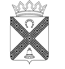 Н о в о р а х и н с к и е          вестиУтверждены постановлениемАдминистрации Новорахинского                                                     сельского поселения  от  25.04.2016  № 1322           Новорахинские вести                   среда  27 апреля    2016  № 12    23           Новорахинские вести                   среда  27 апреля    2016  № 12    3Григорьев Г.Н.Глава Новорахинского сельского поселения, председатель комиссии,Лосенкова М.А.Заместитель Главы Администрации, заместитель председателя комиссииГаврилова Е.Г.Служащий высшей категории Администрации Новорахинского сельского поселения, секретарь комиссииСерёгина С.В.Ведущий специалист Администрации Новорахинского сельского поселения Егорова Н.Т.Депутат Совета депутатов Новорахинского сельского поселения (по согласованию)4           Новорахинские вести                   среда  27 апреля    2016  № 12    4Приложение № 1к Положению о постоянно действующей комиссии по обследованию автомобильных дорог местного значения Новорахинского сельского поселения Крестецкого муниципального района, утвержденному постановлением Администрации Новорахинского сельского поселения от25.04.2016 № 1335           Новорахинские вести                   среда  27 апреля    2016  № 12    5НаименованиеРЗПрзЦСТВР2016 годНаименованиеРЗПрзЦСТВР2016 год123456Общегосударственные вопросы012955,300Функционирование высшего должностного лица субъекта Российской Федерации и муниципального образования0102709,735Глава муниципального образования010299 10001000709,735Расходы на выплаты персоналу государственных (муниципальных) органов010299 100 01000120709,735Функционирование Правительства Российской Федерации, высших исполнительных органов государственной власти субъектов Российской Федерации, местных администраций01041736,565Расходы на обеспечение функций муниципальных органов010499  00 010001694,643 Расходы на выплаты персоналу государственных (муниципальных) органов010499  00 010001201506,065Иные закупки товаров, работ и услуг для обеспечения государственных (муниципальных) нужд010499 200 01000240151,578Уплата налога на имущество организаций и земельного налога01 0499 200 0100085037,000Иные межбюджетные трансферты010499 200 7028054041,922Резервные фонды01111,000Резервные фонды011199 900 237801,000Резервные средства011199 900 237808701,000Другие общегосударственные вопросы0113508,000Осуществление отдельных государственных полномочий по определению перечня должностных лиц, уполномоченных составлять протоколы об административных правонарушениях в отношении граждан011399 000 706500,500Иные закупки товаров, работ и слуг для обеспечения государственных (муниципальных) нужд011399 000 706502400,500Возмещение затрат по содержанию штатных единиц, осуществляющих переданные полномочия области01 1399 000 7028096,900Расходы на выплаты персоналу государственных (муниципальных) органов011399 000 7028012093,900Иные закупки товаров, работ и слуг для обеспечения государственных (муниципальных) нужд011399 000 702802403,0Муниципальная  программа «Устойчивое развитие сельских территорий в Новорахинском сельском поселении на 2015-2020 годы»011301 000 00000260,200Подпрограмма Муниципальной  программы «Устойчивое развитие сельских территорий в Новорахинском сельском поселении на 2015-2020 годы» «Энергосбережение и повышение  энергетической эффективности  на территории Новорахинского сельского поселения»011301 500 00000260,200Реализация мероприятий подпрограммы «Энергосбережение и повышение  энергетической эффективности  на территории Новорахинского сельского поселения»011301 5 0199990260,200Иные закупки товаров, работ и услуг для обеспечения государственных (муниципальных) нужд011301 501 99990240260,200Муниципальная программа «Развитие информатизации на территории Новорахинского сельского поселения на 2016-2018 годы»011302 000 00000150,300Реализация мероприятий подпрограммы «Развитие информатизации на территории Новорахинского сельского поселения на 2016-2018 годы»011302 001 9999046,000Иные закупки товаров, работ и услуг для обеспечения государственных (муниципальных) нужд011302 001 9999024046,000Реализация мероприятий подпрограммы «Развитие информатизации на территории Новорахинского сельского поселения на 2016-2018 годы»011302 002 9999095,100Иные закупки товаров, работ и услуг для обеспечения государственных (муниципальных) нужд011302 002 9999024095,100Реализация мероприятий подпрограммы «Развитие информатизации на территории Новорахинского сельского поселения на 2016-2018 годы»011302 003 999909,200Иные закупки товаров, работ и услуг для обеспечения государственных (муниципальных) нужд011302 003 999902409,200Муниципальная программа «Повышение эффективности бюджетных  расходов Новорахинского  сельского  поселения   на 2014 -2016 годы»011303000  000000,100Реализация муниципальная программа «Повышение эффективности бюджетных  расходов Новорахинского  сельского  поселения   на 2014 -2016 годы»011303 000 999900,100Иные закупки товаров, работ и услуг для обеспечения государственных (муниципальных) нужд011303 004 999902400,1006           Новорахинские вести                   среда  27 апреля    2016  № 12    6Национальная экономика041617,300Дорожное хозяйство (дорожные фонды)04091617,300Муниципальная программа «Осуществление дорожной деятельности на территории Новорахинского сельского поселения на 2014-2016 годы»040904 000 000001617,300Реализация муниципальной программы «Осуществление дорожной деятельности на территории Новорахинского сельского поселения на 2014-2016 годы»040904 000 000001617,300Содержание и ремонт автомобильных дорог общего пользования местного значения в границах населенных пунктов Новорахинского сельского поселения, ,в  том числе проведение технической инвентаризации и изготовление технической документации (технический паспорт)040904 003 999901097,300Иные закупки товаров, работ и услуг для обеспечения государственных (муниципальных) нужд040904 003 999902401097,300Субсидии бюджетам городских и сельских поселений на формирование муниципальных дорожных фондов040904 000 71520494,000Иные закупки товаров, работ и услуг для обеспечения государственных (муниципальных) нужд040904 000 71520240494,000Софинансирование субсидии бюджетам городских и сельских поселений на формирование муниципальных дорожных фондов040904 000 s152026,000Иные закупки товаров, работ и услуг для обеспечения государственных (муниципальных) нужд040904 000 s152024026,000Жилищно-коммунальное хозяйство051983,400 Благоустройство05031983,400Муниципальная программа «Устойчивое развитие сельских территорий в Новорахинском  сельском  поселении   на 2015 -2020 годы»050301 0 00 000001983,300Подпрограмма «Развитие, реализация и поддержка  местных инициатив граждан, проживающих в сельской местности, в реализации общественно значимых проектов»050301 0 00 000000,010Софинансирование мероприятий  в рамках реализация подпрограммы «Развитие, реализация и поддержка  местных инициатив граждан, проживающих в сельской местности, в реализации общественно значимых проектов»050301 0 01 000000,010Реализация мероприятий подпрограммы «Развитие, реализация и поддержка  местных инициатив граждан, проживающих в сельской местности, в реализации общественно значимых проектов»050301 1 01 999902400,010Подпрограмма «Организация благоустройства территорий населенных пунктов Новорахинского сельского поселения»050301 2 00 000001983,200Уборка и озеленение территории Новорахинского сельского поселения050301 2 01 00000321,800Реализация мероприятий подпрограммы «Организация благоустройства территорий населенных пунктов Новорахинского сельского поселения»050301 2 01 99990321,800Иные закупки товаров, работ и слуг для обеспечения государственных (муниципальных) нужд050301 2 01 99990240321,800Освещение улиц  в т. ч ремонт, приобретение и замена ламп050301 2 02 000001384,000Реализация мероприятий подпрограммы «Организация благоустройства территорий населенных пунктов Новорахинского сельского050301 2 02 999901384,000Иные закупки товаров, работ и слуг для обеспечения государственных (муниципальных) нужд 050301 2 02 999902401384,000Организация и содержание мест захоронения050301 2 03 00000277,400Реализация мероприятий подпрограммы «Организация благоустройства территорий населенных пунктов Новорахинского сельского050301 2 03 99990277,400Иные закупки товаров, работ и услуг для обеспечения государственных (муниципальных) нужд050301 2 03 99990240277,400Подпрограмма «Развитие малого и среднего предпринимательства в Новорахинском сельском поселении по 2016-2020 годы.»050301 6 00 000000,090Реализация мероприятий подпрограммы «Развитие малого и среднего предпринимательства в Новорахинском сельском поселении по 2016-2020 годы.»050301 6 01 999900,090Иные закупки товаров, работ и услуг для обеспечения государственных (муниципальных) нужд050301 6 01 999902400,090Муниципальная программа «Развитие и совершенствование форм местного самоуправления на  территории Новорахинского сельского поселения на 2015-2017 г.г.»050305 0 00 000000,100Реализация мероприятий муниципальной программы «Развитие и совершенствование форм местного самоуправления на  территории Новорахинского сельского поселения на 2015-2017 г.г.»050305 0 00 999900,100Иные закупки товаров, работ и услуг для обеспечения государственных (муниципальных) нужд050305 0 00 999902400,100Социальная политика1094,000Пенсионное обеспечение100194,000Доплаты к пенсиям муниципальным служащим100199 0 00 6101094,000Публичные нормативные социальные выплаты гражданам100199 0 00 61010   31294,000Всего расходов6103,678Всего расходов6763,6787           Новорахинские вести                   среда  27 апреля    2016  № 12    7НаименованиеРЗПрзЦСТВР2016 год1234567Общегосударственные вопросы445012955,300Функционирование высшего должностного лица субъекта Российской Федерации и муниципального образования4450102709,735Глава муниципального образования445010299 1 00 01000709,735Расходы на выплаты персоналу государственных (муниципальных) органов445010299 1 00 01000120709,735Функционирование Правительства Российской Федерации, высших исполнительных органов государственной власти субъектов Российской Федерации, местных администраций44501041736,565Расходы на обеспечение функций муниципальных органов445010499 2 00 010001694,643 Расходы на выплаты персоналу государственных (муниципальных) органов445010499 2 00 010001201506,065Иные закупки товаров, работ и услуг для обеспечения государственных (муниципальных) нужд445010499 2 00 01000240151,578Уплата налога на имущество организаций и земельного налога44501 0499 2 00 0100085037,000Иные межбюджетные трансферты445010499 2 00 7028054041,922Резервные фонды44501111,000Резервные фонды445011199 9 00 237801,000Резервные средства445011199 9 00 237808701,000Другие общегосударственные вопросы4450113508,000Осуществление отдельных государственных полномочий по определению перечня должностных лиц, уполномоченных составлять протоколы об административных правонарушениях в отношении граждан445011399 0 00 706500,500Иные закупки товаров, работ и слуг для обеспечения государственных (муниципальных) нужд445011399 0 00 706502400,500Возмещение затрат по содержанию штатных единиц, осуществляющих переданные полномочия области44501 1399 0 00 7028096,900Расходы на выплаты персоналу государственных (муниципальных) органов445011399 0 00 7028012093,900Иные закупки товаров, работ и слуг для обеспечения государственных (муниципальных) нужд445011399 0 00 702802403,000Муниципальная  программа «Устойчивое развитие сельских территорий в Новорахинском сельском поселении на 2015-2020 годы»445011301 0 00 00000260,200Подпрограмма Муниципальной  программы «Устойчивое развитие сельских территорий в Новорахинском сельском поселении на 2015-2020 годы» «Энергосбережение и повышение  энергетической эффективности  на территории Новорахинского сельского поселения»445011301 5 00 00000260,200Реализация мероприятий подпрограммы «Энергосбережение и повышение  энергетической эффективности  на территории Новорахинского сельского поселения»445011301 50199990260,200Иные закупки товаров, работ и услуг для обеспечения государственных (муниципальных) нужд4450113015 0199990240260,200Муниципальная программа «Развитие информатизации на территории Новорахинского сельского поселения на 2016-2018 годы»445011302 0 00 00000150,300Реализация мероприятий подпрограммы «Развитие информатизации на территории Новорахинского сельского поселения на 2016-2018 годы»445011302 0 01 9999046,000Иные закупки товаров, работ и услуг для обеспечения государственных (муниципальных) нужд445011302 0 01 9999024046,000Реализация мероприятий подпрограммы «Развитие информатизации на территории Новорахинского сельского поселения на 2016-2018 годы»445011302 0 02 9999095,100Иные закупки товаров, работ и услуг для обеспечения государственных (муниципальных) нужд445011302 0 02 9999024095,100Реализация мероприятий подпрограммы «Развитие информатизации на территории Новорахинского сельского поселения на 2016-2018 годы»445011302 0 03 999909,200Иные закупки товаров, работ и услуг для обеспечения государственных (муниципальных) нужд445011302 0 03 999902409,200Муниципальная программа «Повышение эффективности бюджетных  расходов Новорахинского  сельского  поселения   на 2014 -2016 годы»445011303 000  000000,100Реализация муниципальная программа «Повышение эффективности бюджетных  расходов Новорахинского  сельского  поселения   на 2014 -2016 годы»445011303 000999900,100Иные закупки товаров, работ и услуг для обеспечения государственных (муниципальных) нужд445011303 004999902400,10055,5Национальная экономика445041617,300Дорожное хозяйство (дорожные фонды)44504091617,300Муниципальная программа «Осуществление дорожной деятельности на территории Новорахинского сельского поселения на 2014-2016 годы»445040904 0 00 000001617,300Реализация муниципальной программы «Осуществление дорожной деятельности на территории Новорахинского сельского поселения на 2014-2016 годы»445040904 0 00 000001617,300Содержание и ремонт автомобильных дорог общего пользования местного значения в границах населенных пунктов Новорахинского сельского поселения,в  том числе проведение технической инвентаризации и изготовление технической документации (технический паспорт)445040904 0 03 999901097,300Иные закупки товаров, работ и услуг для обеспечения государственных (муниципальных) нужд445040904 0 03 999902401097,300Субсидии бюджетам городских и сельских поселений на формирование муниципальных дорожных фондов445040904 0 00 71520494,000Иные закупки товаров, работ и услуг для обеспечения государственных (муниципальных) нужд445040904 0 00 71520240494,000Софинансирование субсидии бюджетам городских и сельских поселений на формирование муниципальных дорожных фондов445040904 0 00 s152026,000Иные закупки товаров, работ и услуг для обеспечения государственных (муниципальных) нужд445040904 0 00 s152024026,0008           Новорахинские вести                   среда  27 апреля    2016  № 12    8Жилищно-коммунальное хозяйство445051983,400 Благоустройство44505031983,400Муниципальная программа «Устойчивое развитие сельских территорий в Новорахинском  сельском  поселении   на 2015 -2020 годы»445050301 0 00 000001983,300Подпрограмма «Развитие, реализация и поддержка  местных инициатив граждан, проживающих в сельской местности, в реализации общественно значимых проектов»445050301 0 00 000000,010Софинансирование мероприятий  в рамках реализация подпрограммы «Развитие, реализация и поддержка  местных инициатив граждан, проживающих в сельской местности, в реализации общественно значимых проектов»445050301 0 01 000000,010Реализация мероприятий подпрограммы «Развитие, реализация и поддержка  местных инициатив граждан, проживающих в сельской местности, в реализации общественно значимых проектов»445050301 1 01 999902400,010Подпрограмма «Организация благоустройства территорий населенных пунктов Новорахинского сельского поселения»445050301 2 00 000001983,200Уборка и озеленение территории Новорахинского сельского поселения445050301 2 01 00000321,800Реализация мероприятий подпрограммы «Организация благоустройства территорий населенных пунктов Новорахинского сельского поселения»445050301 2 01 99990321,800Иные закупки товаров, работ и слуг для обеспечения государственных (муниципальных) нужд445050301 2 01 99990240321,800Освещение улиц  в т. ч ремонт, приобретение и замена ламп445050301 2 02 000001384,000Реализация мероприятий подпрограммы «Организация благоустройства территорий населенных пунктов Новорахинского сельского445050301 2 02 999901384,000Иные закупки товаров, работ и слуг для обеспечения государственных (муниципальных) нужд 445050301 2 02 999902401384,000Организация и содержание мест захоронения445050301 2 03 00000277,400Реализация мероприятий подпрограммы «Организация благоустройства территорий населенных пунктов Новорахинского сельского445050301 2 03 99990277,400Иные закупки товаров, работ и услуг для обеспечения государственных (муниципальных) нужд445050301 2 03 99990240277,400Подпрограмма «Развитие малого и среднего предпринимательства в Новорахинском сельском поселении по 2016-2020 годы.»445050301 6 00 000000,090Реализация мероприятий подпрограммы «Развитие малого и среднего предпринимательства в Новорахинском сельском поселении по 2016-2020 годы.»445050301 6 01 999900,090Иные закупки товаров, работ и услуг для обеспечения государственных (муниципальных) нужд445050301 6 01 999902400,090Муниципальная программа «Развитие и совершенствование форм местного самоуправления на  территории Новорахинского сельского поселения на 2015-2017 г.г.»445050305 0 00 000000,100Реализация мероприятий муниципальной программы «Развитие и совершенствование форм местного самоуправления на  территории Новорахинского сельского поселения на 2015-2017 г.г.»445050305 0 00 999900,100Иные закупки товаров, работ и услуг для обеспечения государственных (муниципальных) нужд445050305 0 00 999902400,100Социальная политика4451094,000Пенсионное обеспечение445100194,000Доплаты к пенсиям муниципальным служащим445100199 0 00 6101094,000Публичные нормативные социальные выплаты гражданам445100199 0 00 61010   31294,000Всего расходов4456103,678Всего расходов4456763,678НаименованиеЦелевая статья расходовРаз-делПод-разделВид расхода2016 годМуниципальная программа «Устойчивое развитие сельских территорий в Новорахинском  сельском  поселении   на 2015 -2020 годы»01 0 00 000002285,700Подпрограмма «Развитие, реализация и поддержка  местных инициатив граждан, проживающих в сельской местности, в реализации общественно значимых проектов»01 1 00 0000005030,010Реализация мероприятий подпрограммы «Развитие, реализация и поддержка  местных инициатив граждан, проживающих в сельской местности, в реализации общественно значимых проектов»01 1 01 9999005032400,010Подпрограмма «Организация благоустройства территорий населенных пунктов Новорахинского сельского поселения»01 2 00 0000005031983,200Реализация мероприятий подпрограммы «Организация благоустройства территорий населенных пунктов Новорахинского сельского поселения»01 2 01 999900503321,800Уборка и озеленение территории Новорахинского сельского поселения01 2 01 999900503240321,800Реализация мероприятий подпрограммы «Организация благоустройства территорий населенных пунктов Новорахинского сельского поселения»01 2 02 9999005031384,000Освещение улиц  в т.ч ремонт, приобретение и замена ламп01 2 02 9999005032401384,000Реализация мероприятий подпрограммы «Организация благоустройства территорий населенных пунктов Новорахинского сельского поселения»01 2 03 999900503277,400Организация и содержание мест захоронения01 2 03 999900503240277,400Подпрограмма « Развитие физической культуры и спорта, организация досуга и обеспечение услугами  культуры жителей Новорахинского сельского поселения»01 3 00 0000014,000Физкультурно-оздоровительная работа и спортивные мероприятия01 3 01 9999011017,000Мероприятия в области спорта и физической культуры01 3 01 9999011012407,000Организационно-воспитательная работа с молодежью01 3 02 9999007072,000Проведение мероприятий для детей и молодежи01 3 02 9999007072402,000Мероприятия в сфере культуры и кинематографии01 3 03 9999008015,000Государственная поддержка в сфере культуры и кинематографии01 3 03 9999008012405,000Подпрограмма  «Обеспечение первичных мер пожарной безопасности в Новорахинском сельском поселении»01 4 00 00000031028,200Реализация мероприятий подпрограммы «Обеспечение первичных мер пожарной безопасности в Новорахинском сельском поселении»01 4 01 99990031028,200Усиление противопожарной защиты объектов и населенных пунктов Новорахинского сельского поселения01 4 01 99990031024028,200Подпрограмма «Энергосбережение и повышение  энергетической эффективности  на территории Новорахинского сельского поселения»01 5 00 000000113260,200Реализация мероприятий подпрограммы «Энергосбережение и повышение  энергетической эффективности  на территории Новорахинского сельского поселения»01 5 01 999900113240260,200Подпрограмма «Развитие малого и среднего предпринимательства в Новорахинском сельском поселении по 2016-2020 годы»01 6 00 0000005030,090Реализация мероприятий подпрограммы «Развитие малого и среднего предпринимательства в Новорахинском сельском поселении по 2016-2020 годы»01 6 01 9999005032400,090Муниципальная программа «Развитие информатизации на территории Новорахинского сельского поселения на 2016-2018 годы»02 0 00 00000150,300Реализация муниципальной программы «Развитие информатизации на территории Новорахинского сельского поселения на 2016-2018 годы»020 00 999900113240150,300Муниципальная программа «Повышение эффективности бюджетных  расходов Новорахинского  сельского  поселения   на 2014 -2016 годы»03 0 00 000000,100Реализация муниципальной программы «Повышение эффективности бюджетных  расходов Новорахинского  сельского  поселения   на 2014 -2016 годы»03 0 04 9999001132400,100Муниципальная программа «Осуществление дорожной деятельности на территории Новорахинского сельского поселения на 2014-2016 годы»04 0 00 000001617,300Реализация муниципальной программы «Осуществление дорожной деятельности на территории Новорахинского сельского поселения на 2014-2016 годы»04 0 00 9999004092401123,300Субсидии бюджетам городских и сельских поселений на формирование муниципальных дорожных фондов04 0 00 715200409240494,000Муниципальная программа «Развитие и совершенствование форм местного самоуправления на  территории Новорахинского сельского поселения на 2015-2017 г.г.»05 0 00 000000,100Реализация мероприятий муниципальной программы «Развитие и совершенствование форм местного самоуправления на  территории Новорахинского сельского поселения на 2015-2017г.г.»05 0 00 9999005032400,100Код источника финансирования по бюджетной классификацииНаименование показателя2016 год123000 01 00 00 00 00 0000 000Источники внутреннего финансирования дефицитов бюджетов660,000000 01 05 00 00 00 0000 000Изменение остатков средств на счетах по учету средств бюджета660,000000 01 05 02 01 10 0000 510Изменение прочих остатков средств бюджета поселения660,00010           Новорахинские вести                   среда  27 апреля    2016  № 12   10Муниципальная газета   «Новорахинские вести»Учредитель:Совет депутатов Новорахинского сельского поселения Крестецкого муниципального района Новгородской областисоучредитель:Администрация Новорахинского сельского поселения Крестецкого муниципального района Новгородской области175450 Новгородская область Крестецкий районд. Новое Рахино. д.26.адрес  издателя и редакции:175450 Новгородская область Крестецкий районд. Новое Рахино. д.26телефон: (8 81659) 51-236,факс (8-81659) 51-295adm-novrahino@mail.ruГлавный редактор Г.Н. ГригорьевВерстка, дизайнС.В. СерёгинаГазета выходит по мере необходимости.тираж  35 экз.подписано в печать  26 .04.2016по графику ( 12.00), по факту (12.00)Газета отпечатана в Администрации Новорахинского сельского поселения Крестецкого района Новгородской областицена « бесплатно»ответственность за достоверность информации и её соответствие правовым нормам действующего законодательства несёт орган, принявший документ